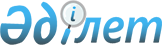 О юбилейной медали в ознаменование 20-летия со дня образования Вооруженных Сил Республики КазахстанУказ Президента Республики Казахстан от 10 октября 2011 года № 159

      В ознаменование 20-летия образования Вооруженных Сил Республики Казахстан ПОСТАНОВЛЯЮ:



      1. Учредить юбилейную медаль «Қазақстан Республикасының Қарулы Күштеріне 20 жыл».



      2. Утвердить прилагаемые:



      1) Правила награждения юбилейной медалью «Қазақстан Республикасының Қарулы Күштеріне 20 жыл»;



      2) описание юбилейной медали «Қазақстан Республикасының Қарулы Күштеріне 20 жыл».



      3. Настоящий Указ вводится в действие со дня подписания.      Президент

      Республики Казахстан                       Н. Назарбаев

УТВЕРЖДЕНЫ         

Указом Президента      

Республики Казахстан    

от 10 октября 2011 года № 159 

ПРАВИЛА

награждения юбилейной медалью

«Қазақстан Республикасының Қарулы Күштеріне 20 жыл»

      1. Настоящие Правила регулируют порядок награждения юбилейной медалью «Қазақстан Республикасының Қарулы Күштеріне 20 жыл» (далее - юбилейная медаль).



      2. Юбилейной медалью награждаются положительно характеризуемые по службе и образцово выполняющие свой воинский долг военнослужащие, состоящие к 7 мая 2012 года на воинской службе в Вооруженных Силах Республики Казахстан и другие лица, внесшие значительный вклад в строительство Вооруженных Сил Республики Казахстан.



      3. Порядок представления и рассмотрения ходатайств о награждении юбилейной медалью определяется Министром обороны Республики Казахстан.



      4. Вручение юбилейной медали производится от имени Президента Республики Казахстан:



      1) Министром обороны Республики Казахстан;



      2) председателем Комитета начальников штабов Министерства обороны Республики Казахстан и заместителями Министра обороны Республики Казахстан;



      3) начальниками структурных подразделений Министерства обороны, главных управлений, главнокомандующими видами, командующими родами войск и региональных командований Вооруженных Сил Республики Казахстан;



      4) командирами (начальниками) воинских частей (учреждений), начальниками военных учебных заведений и местных органов военного управления.



      Вместе с медалью награжденному вручается удостоверение установленного образца.



      5. Вручение юбилейной медали производится в торжественной обстановке и вручается награжденному лично. Перед вручением оглашается приказ Министра обороны Республики Казахстан о награждении.



      6. Юбилейная медаль носится на левой стороне груди. При наличии государственных наград Республики Казахстан располагается после них.



      7. О вручении юбилейной медали в списке для награждения делается соответствующая запись.



      Неврученные медали и удостоверения к ним возвращаются в Департамент кадров Министерства обороны Республики Казахстан с указанием причин возврата, о чем делается соответствующая отметка в списках.



      Учет произведенных награждений, а также отчетность о ходе вручения юбилейных медалей ведется Департаментом кадров Министерства обороны Республики Казахстан.

УТВЕРЖДЕНО          

Указом Президента      

Республики Казахстан     

от 10 октября 2011 года № 159 

ОПИСАНИЕ

юбилейной медали «Қазақстан Республикасының

Қарулы Күштеріне 20 жыл»

      Юбилейная медаль «Қазақстан Республикасының Қарулы Күштеріне 20 жыл» изготавливается из латуни и имеет форму круга диаметром 34 мм.



      На лицевой стороне медали помещена пятиконечная выпуклая звезда красного цвета с гладкими двугранными лучами, солнце и парящий орел. Вокруг звезды изображен национальный орнамент.



      На оборотной стороне медали по кругу располагается надпись с датой «Қазақстан Республикасының Қарулы Kүштepi 1992 - 2012», по центру расположена надпись «20 жыл».



      Все изображения и надписи на медали выпуклые. Края медали окаймлены бортиком.



      Медаль с помощью ушка и кольца соединяется с пятиугольной колодкой шириной 34 мм и высотой 50 мм, обтянутой шелковой муаровой лентой. Посередине ленты располагаются три золотистые полоски шириной 2 мм, между которыми две красные полоски шириной 2 мм, по краям золотистых полосок расположены голубые полосы шириной 9 мм. По краям ленты зеленые полосы шириной 2 мм. Ширина ленты - 32 мм.



      Медаль с помощью булавки крепится к одежде.
					© 2012. РГП на ПХВ «Институт законодательства и правовой информации Республики Казахстан» Министерства юстиции Республики Казахстан
				